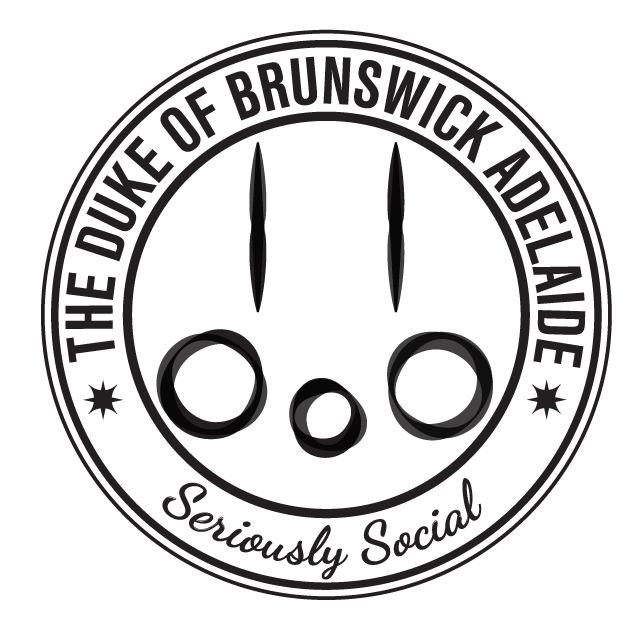 100% gluten free.Although we don’t use nuts in any dish & all care is taken,we cannot guarantee against trace amountsdob PLATTER MENUV – Vegetarian, DF – Dairy Free, VG – Vegan (With an O – Option)Mini Quiches 20 units (VO) $55 Choice of quiche Lorraine or corn and asparagus Spicy Chicken Wings 20 units $45Crispy fried chicken wingettes, accompanied with our spicy wing sauce & blue cheese sauce Cold Rolls 20 units (VG, DF) $45Rice paper rolls filled with Asian herbs & vegetables with a sesame, sweet chilli dressing Party Sausage Rolls & Pies 24 units $45 Mini beef sausage rolls & pies, served with tomato sauce Prawns Coated in Spun Potato 15 units (DF) $45Served on a bed of rocket with aioli Falafel 30 units (VG) $40Served with hummus & lemon Chefs Crispy Tofu & Potato Balls 20 units (VG) $45Served on a bed of rocket & spicy dipping sauce Meatballs 20 units $45 House made cheesy meatballs braised in spicy tomato chutney Cocktail Skewers 20 units $50Choose either BBQ Beef, Chicken Satay or Lamb Yiros Vegetable Samosas 24 units (VG) $45Served with sweet chilli & soy sauceVegetable Spring Rolls 16 units (VG) $50Served with sweet chilli dipping sauceSliders 15 units (DFO, VGO) $60 Choose from either; the dob Cheeseburger, Marinated chicken with lettuce & aioli, Vegan slider  Chefs House Made Arancini 20 units (V) $45Chefs house made risotto balls rolled in gluten free crumbs and fried till golden served with aioli (check for current flavour) Crumbed Chicken Strips 20 units $55 Tender chicken breast strips, crumbed in house & served with chilli mayo Pizza Platter 2 med pizzas $45Choose from Hawaiian, margarita, meat lovers or garlic prawn Cucumber Bites 30 units (VG, DF) $30Cucumber rounds filled with Asian style herbs vegetables Cheese Platter serves 20 (V) $80 Wedges of Vintage Cheddar, Camembert & Blue Cheese, with dried fruits, rice crackers & grissini  Dips Platter serves 20 (VG, DF) $50Two dips, carrot, cucumber & capsicum battens, warm olives, rice crackers & grissini Anti-Pasto Platter serves 20 $100Selection of cured meats, marinated vegetables & olives, dips, cheeses, vegetable battens, rice crackers & grissini Fruit Platter serves 20 (VG, DF) $60Selection of seasonal fruit Muffin Platter 12 units $40Choose from triple chocolate, blueberry or raspberry & white chocolateChocolate Brownie 30 units (V,VGO) $80Bite size brownie topped with whipped cream & strawberry